The Interconnection Between Domestic and 
Agriculture Policy: NAFTA as a Case StudyByMark Ritchie(This article is excerpted from the plenary speech given to the Citizen's Dialogue on NAFTA's impact on Michigan Agriculture, Feb. 1, 1993. A videotape version of the full speech is available from the Institute for Agriculture and Trade Policy, 1313 Fifth Street SE, Suite 303, Minneapolis, MN 55414.)North and South America were colonized in order to provide the agricultural raw materials needed to fuel Europe's industrial revolution. In a sense then, we have always been deeply involved in and affected by international trade.- But until roughly 50 years ago, there were no rules governing the importing and exporting of .goods. After two terrible world wars, both caused in part by unregulated trade, the nations of the world agreed to create a set of rules, called the General Agreement on Tariffs and Trade (GATT). GATT contains provisions for free trade agreements, such as we now have with Canada and Israel and which is proposed with Mexico, the so-called North American Free Trade Agreement, or NAFTA.Although they are not technically treaties, and thus require only a simple majority rather than a two-thirds vote to be approved by Congress, these agreements nonetheless have the force of law. Enabling legislation, sometimes called implementing legislation, amends all existing U.S. laws to be consistent with the agreement.Due to special procedures such as the granting of executive "fast track" negotiating authority, Congress is not allowed to amend or change in any way the language of most trade agreements in the implementing legislation. Because of this, it is vitally important to know the actual content of trade agreements in order to analyze their potential impacts on agriculture, and all other industries as well.       Since much of Michigan's agriculture is profoundly influenced by federal law, any changes to federal law dictated by trade agreements are likely to have a significant impact. Let me give you a few examples..Current U.S. law requires imported foods to meet the very same safety regulations demanded of U.S. farmers and food manufacturers. Our consumers expect nothing less and it is obviously the only fair system as far as our own farmers and businesses are concerned. One of the proposals under consideration in the current GATT negotiations, called the Uruguay Round, is called harmonization. Under harmonization imported foods would only have to meet the weaker international standards creating an unfair competitive situation for Michigan's producers. Obviously, this kind of trade agreement provision would be quite detrimental to Michigan fanners, lowering the overall consumer confidence which our dairy, meat, fruit, and vegetable industries have so carefully cultivated—at great expense.Another example especially relevant to Michigan is the GATT proposal to open U.S. borders to a large increase in sugar, dairy, and beef imports, a plan 'called tariffication. Under tariffication, all import restrictions must be converted to tariffs and eventually phased out. It is not necessary to dwell on what kind of detrimental impact this would have on Michigan, and of course I am hopeful that this proposal. is not ultimately accepted, but I mention it as another example of how international policymaking can have a. tremendous impact on domestic policy.A third example is the proposal to replace price stabilization programs like the commodity credit corporation nonrecourse loan program with direct, welfare—type payments from the government. This proposal, often called decoupling, could add significantly to the budget deficit, causing a further rise in taxes and cuts in vital government services. Again, this is only an example of how international trade talks can significantly affect our day-to-day lives.Today's Citizens Dialogue will be an important step in the process of understanding the content of the other major trade negotiations underway, the NAFTA or North American Free Trade Agreement. We will be analyzing the potential impacts on Michigan agriculture and developing suggestions on ways to improve the current draft treaty. President Clinton has stated that he will negotiate supplemental agreements to fix any major problems with the NAFTA deal. Today we have a chance to pinpoint the specific concerns of Michigan's farmers and to transmit these to the President for possible inclusion in the supplemental negotiations.[For further information contact Mark Ritchie, Executive Director, Institute for Agriculture and Trade Policy, 1313 5th Street South East, Suite 303, Minneapolis, Minn. 55414-1546. Telephone (612) 379- 5980]MICHIGAN STATEUNIVERSITYCommunity & Economic Development Program Michigan State UniversityUrban Affairs ProgramsW-104 West Owen Graduate Center 'East Lansing, Michigan 48824-1109MICHIGAN STATEUNIVERSITYCommunity & Economic Development Program Michigan State UniversityUrban Affairs ProgramsW-104 West Owen Graduate Center 'East Lansing, Michigan 48824-1109Non-Profit Org.U.S. POSTAGE 
PAIDE. Lansing, MI 
PermitNo.21MICHIGAN STATEUNIVERSITYCommunity & Economic Development Program Michigan State UniversityUrban Affairs ProgramsW-104 West Owen Graduate Center 'East Lansing, Michigan 48824-1109MICHIGAN STATEUNIVERSITYCommunity & Economic Development Program Michigan State UniversityUrban Affairs ProgramsW-104 West Owen Graduate Center 'East Lansing, Michigan 48824-1109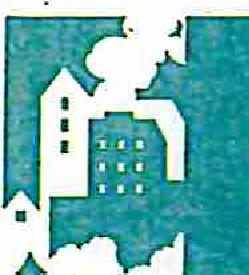 COMMUNITY NEWSCOMMUNITY NEWSVol. 6, No. 1 SPRING 1993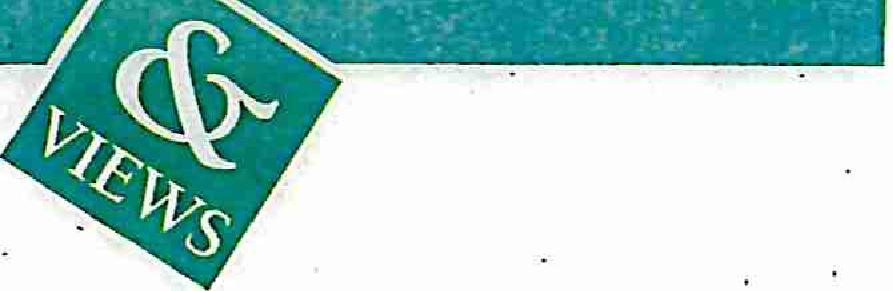 